Wireless MouseEnjoy wireless freedom with total optical accuracy for all your devicesStylish in design, comfortable in use with accurate control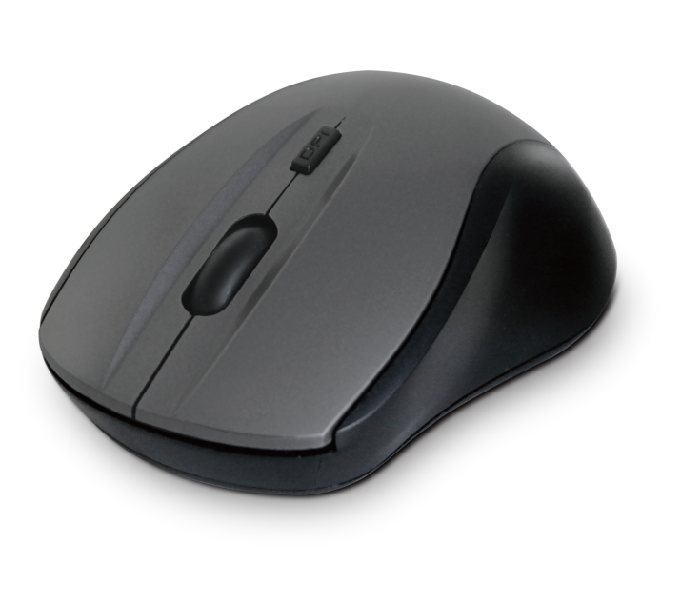 Descrption:Freedom from wires, wherever you wantNo more messy USB mouse cables. With the supplied wireless USB transceiver you can enjoy total freedom and total accuracy.HD optical trackingEnhanced 600dpi/1200dpi/1600dpi LED tracking gives superior on screen control for both office and gaming applications. Works on almost any surface too.Comfortable, natural control with less strainCarefully designed for both left and right-hand users with a more natural grip. Full, three-button technology with central scroll-wheel for easy navigation.Control all your devicesIdeal for WindowsTM computers, notebooks, desktops and servers with any avaliable USB port.Features:Comfortable, natural controlOptical tracking - ideal for all surfacesPerformance LED optics - for more accurate tracking3-Button plus scroll-wheel control for all applicationsPlug n' Play - driverless, works with all OS!SpecificationsWorking Principle：2.4Ghz Radio FrequencyDPI Button：600/1200/1600 DPI adjustableButtons：Left, Right, Wheel and DPIWorking Range：Max 10 MetersWheel：1 Scrolling WheelPower Consumption：3V DC 15mACertificate: CE FCC ROHSOperating Temperature:0℃ to +45℃Operating Humidity:10%0 to 85 % RHStorage Temperature : -10℃ to +55℃Storage Humidity: 5% to 90 % RHProduct Code:Part number: M362WBarcode: 8400800024435Size: 11X8X4.2 cmWeight: 0.114 kg 